מחזור כ"ב הראשון, שובל, 2019, התשע"ח, שבוע 33 בנושא קייטנה                                                                                                                    מכינה קדם צבאית "נחשון" - המדרשה הישראלית למנהיגות חברתית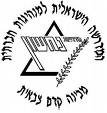 יום א'14.4.19היער הקסוםיום ב'15.4.19מתחת למיםיום ג'16.4.19חלליום ד'17.4.19יום חוץ – בבילוןיום ה'18.4.19אגדות ילדיםמנחה תורןנועה נועהנעםנועהנועהלוגיסטיקהאביחינעםאביחינעםנעםמובילי יוםשלי ועומרי נצרתמר ארד ורעי בראוןגיא ומאיהרוני א ועומר זהבישחר ועידו התורניםתום ודור                יוסקו ואלוןתמיר ואריגלעד ורוני מאיררותם פאר וליאור6:00- השכמה וארוחת בוקר7:00- ניקיונות+  התארגנות אחרונה7:30 – ילדים מגיעים+ חלוקה לקבוצות8:00- תחילת כינוס 8:30-9:00- כינוס בוקר 9:00- פעילות תוכן לפי נושא היום10:15- ארוחת בוקר10:40-זמן מדריך11:00-פעילות תוכן לפי נושא היום12:00-הפסקה12:30- כינוס וסיכום יום13:00- סיום לו"ז קייטנה + ניקיונות14:00- ארוחת צהריים14:45- צוותים מסכמים והכנות למחר15:15- הפסקה17:30-18:45 רותי- מורה בבית שמש (טכניקות חינוך)19:00-20:00 ארוחת ערב20:00-21:00- ליאור ליפשיץ, שחקן כדורסל לשעבר (מנטליות)21:00 עיבוד יום  6:00- השכמה וארוחת בוקר7:00- נקיונות7:30- התארגנות אחרונה8:00-8:30- כינוס בוקר+פעילות פתיחה8:30-9:00 הרקדה- נועה ארד9:00- פעילות תוכן לפי נושא היום10:15- ארוחת בוקר10:40-10:50- זמן מדריך11:00- מפעיל- ויטלי הקוסם12:00-הפסקה12:30- כינוס וסיכום יום13:00- סיום לו"ז קייטנה +ניקיונות14:00 ארוחת צהריים14:45- צוותים מסכמים והכנות למחר15:15- הפסקה16:30-17:45- מורן סמואל, מדליסטית פארלימפית 18:00- מד"ס19:00 - מקלחות20:00- ארוחת ערב21:00- עיבוד יום 6:00- השכמה וארוחת בוקר7:00- ניקיונות+  התארגנות אחרונה7:30- תחילת כינוס8:00-כינוס בוקר+פעילות פתיחה9:00- פעילות תוכן לפי נושא היום10:15- ארוחת בוקר10:40-זמן מדריך11:00-11:15 הפסקה11:15-12:00 תוף תוף12:00-12:30 הפסקה12:30- כינוס וסיכום יום13:00- סיום לו"ז קייטנה +ניקיונות14:00 הרמת כוסית לחג עם זאביק וגלעד14:15-ארוחת צהריים14:45-צוותים מסכמים והכנות למחר15:15- הפסקה16:45-17:45-חצי קבוצה סדנת תיאטרון (מיטל) חצי קבוצה עם איתמר ועומרי17:45-18:00- הפסקה18:00-19:00 מתחלפים19:00-20:00 ארוחת ערב20:00 עיבוד יום 6:00--השכמה וארוחת  בוקר7:00- ניקיונות+ התארגנות אחרונה7:30- תחילת כינוס8:00- כינוס בוקר + פעילות פתיחה לקראת היום8:30 יציאה אל יום החוץ12:00 חזרה מיום החוץ לבית שמש14:00- ארוחת צהריים14:45- צוותים מסכמים והכנות למחר15:15-הפסקה17:30-18:30 - מד״ס18:30-20:15 מקלחות+ ארוחת ערב20:15-21:15- ערב עם מיימון – מנהל המתנ"ס21:15- עיבוד יום 6:00- השכמה וארוחת בוקר7:00- ניקיונות+ התארגנות אחרונה7:30- תחילת כינוס8:00- כינוס בוקר+פעילות פתיחה9:00-9:50 שרון- סטנדאפ9:50-10:00 הפסקה
10:00-10:15 פעילות פסח10:15-10:40 ארוחת בוקר10:40-11:40 הכנה למופע כשרונות11:40-12:40 מופע כשרונות12:40-13:00 פעילות פרידה13:00- סיום לו"ז קייטנה +נקיונות14:30- ארוחת צהריים15:15- סיכום קייטנה + פ"ש +תדרוך לתלת16:30-  יציאה הביתהחופשה נעימה!!